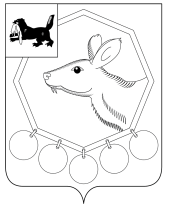                                          РОССИЙСКАЯ ФЕДЕРАЦИЯ                                            ИРКУТСКАЯ ОБЛАСТЬКОНТРОЛЬНО-СЧЕТНАЯ ПАЛАТА МУНИЦИПАЛЬНОГО ОБРАЗОВАНИЯ «БАЯНДАЕВСКИЙ РАЙОН»«2»   декабря  2013 г.                                                                                                          № 25                           УТВЕРЖДАЮПредседательКонтрольно-счетной палатыДамбуев Ю.Ф.«2» декабря 2013 г.ОТЧЕТО РЕЗУЛЬТАТАХ КОНТРОЛЬНОГО МЕРОПРИЯТИЯ         «Проверка исполнения бюджета муниципального образования «Кырма» за 2012 год.» (наименование контрольного мероприятия)1.Основание для проведения контрольного мероприятия: План работы Контрольно-счетной палаты МО «Баяндаевский район» на 2013 год.2.Предмет контрольного мероприятия: Проверка исполнения бюджета муниципального образования «Кырма» за 2012 год.  3. Объект (объекты) контрольного мероприятия: администрация муниципального образования «Кырма».  4. Срок проведения контрольного мероприятия - с  31 октября по 2 декабря 2013г.  5. Цель контрольного мероприятия: Проверка соблюдения законодательства при использовании средств местного бюджета.  6. Проверяемый период деятельности: 2012 год.  7. Краткая  характеристика  проверяемой  сферы  формирования  и использования муниципальных средств и деятельности объектов проверки    Полное наименование: Администрация муниципального образования «Кырма». Краткое наименование: Администрация МО «Кырма».Юридический адрес: 669124, Иркутская область, Баяндаевский район, с.Байша, ул. Центральная, 102.Почтовый адрес: 669124, Иркутская область, Баяндаевский район, с.Байша, ул. Центральная, 102.  Администрация МО «Кырма» имеет следующие реквизиты: ИНН 8502003225, КПП 850201001, ОГРН 1068506001046.         Проверка проведена с ведома главы МО «Кырма» Хушеева Василия Батюровича. В проверяемом периоде у администрации поселения имелся лицевой счет №04343014420 в отделении по Баяндаевскому району Управления Федерального Казначейства по Иркутской области.    8. По результатам контрольного мероприятия установлено следующее:  При проверке исполнения бюджета муниципального образования «Кырма» за 2012 год установлено следующее:   Бюджет МО «Кырма» на 2012 год утвержден решением Думы МО «Кырма» от 28.12.2011г.  №16  «О бюджете МО «Кырма» на 2012 год» в срок, согласно ст. 25  Положения о бюджетном процессе в МО «Кырма». Первоначально бюджет МО «Кырма» на 2012 год утвержден со следующими основными характеристиками бюджета:- общий объем доходов в сумме   3273,5 тыс. руб., в том числе безвозмездные поступления в сумме 3166,9 тыс. руб., дефицит бюджета в сумме  5,33 тыс. руб., или 5%  от объема доходов без учета утвержденного объема безвозмездных поступлений, что соответствует п.3 ст. 92.1 БК РФ, общий объем расходов планировался в сумме 3278,83 тыс. руб.В течение 2012 года были внесены изменения в параметры бюджета МО «Кырма» на 2012 год основаниями для которых явилось увеличение безвозмездных поступлений из бюджетов других уровней. В результате плановые показатели бюджета МО «Кырма» составили по доходам 5172,1 тыс. руб., по расходам 6418,43 тыс. руб. Остаток денежных средств на лицевом счету МО «Кырма» составил на  01.01.2012г.  1241379 руб., который был сформирован за счет: дотаций с областного бюджета на 127906,25 руб., налоговых и неналоговых доходов на  30599,60 руб., межбюджетных трансфертов на 51764,15 руб., дотации на сбалансированность на 494209 руб., дотации с районного бюджета на 536900 руб.По данным отчета об исполнении бюджета МО «Кырма» за 2012 год» доходы  составили  5174115,18 руб.  или 100,04 % к плановым показателям, расходы составили 5864087,18 руб. или 91,36% к плановым показателям.Остаток денежных средств на лицевом счету МО «Кырма» на 01.01.2013г. составил 551407 руб., в том числе: дотации с областного бюджета составили 105178,04 руб., дотации с районного бюджета на 115276,86 руб., налоговых и неналоговых доходов 42801,55 руб., межбюджетных трансфертов 117059,31 руб., дотации на сбалансированность 165963,3 руб., субсидии бюджетам поселений на ремонт и содержание автодорог общего пользования внутри поселений – 5127,94 руб.В нарушение п.11 Инструкции по применению единого плана счетов бухгалтерского учета для органов государственной власти (государственных органов), органов местного самоуправления, органов управления государственными внебюджетными фондами, государственных академий наук, государственных (муниципальных) учреждений  утвержденной приказом Министерства финансов РФ от 1 декабря 2010 г. N 157н (далее по тексту –  Инструкция 157н) первичные бухгалтерские документы подшиты, но не пронумерованы за весь 2012 год. Сплошным методом проверены кассовые и банковские операции, а также проверены годовой отчет администрации поселения за отчетный период, авансовые отчеты.         В результате проверки были установлены следующие нарушения:-   в нарушение п. 7 Инструкции 157н отсутствуют данные документа удостоверяющего личность получателя в следующих расходных кассовых ордерах;-  в нарушение п. 11 Инструкции 157н ни один из  представленных авансовых отчетов администрации МО «Кырма» за 2012 год не имеет утверждающей подписи руководителя, исключение составляют лишь два авансовых отчета утвержденных исполнявшей обязанности главы администрации МО «Кырма» Андреевой Л.А.;- сумма недостачи по данным кассовых документов составила 1350 руб.;- в результате проверки расчётов с подотчётными лицами администрации МО «Кырма», было установлено отсутствие авансовых отчетов на 95993,98 руб.;- в результате проверки авансового отчета Андреевой Людмилы Андреевны №46 от 28.05.2012г. на 2000 руб. установлено, что к авансовому отчету приложен кассовый  чек отделения Сбербанка России в с. Баяндай от 25.05.2012г. на сумму 2020 руб. за уплату штрафа за нарушение трудового законодательства в размере 2000 руб., где плательщиком обозначена Андреева Людмила Андреевна. В ходе проверки администрацией МО «Кырма» по данному факту не было представлено постановление о наложении административного взыскания (штрафа), в связи с чем не было установлено на какое лицо вынесено постановление.     9. Выводы: 1. В результате проверки установлена сумма недостачи полученная на основании расчетов с подотчетными лицами  95993,98 руб. Сумма недостачи по данным кассовых документов составила 1350 руб. Итого совокупная сумма недостачи составила 97343,98 руб.  10. Предложения:Направить представление в адрес главы администрации МО «Кырма» в целях устранения выявленных нарушений. Председатель КСП МО «Баяндаевский район»                                                        Дамбуев Ю.Ф.Инспектор                                                                                   Борхонов А.М.   